Fatality Assessment and Control Evaluation (FACE) Program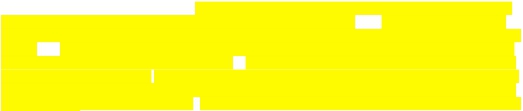 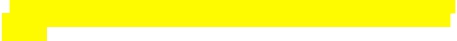 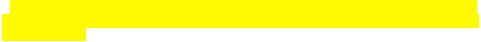 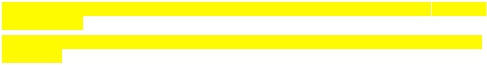 Forklift Operator Crushed Between Forklift Cage andMast while Loading Waste Paper into a Trailer ­MassachusettsMassachusetts Case Report: 08­MA­019                      Release Date: March 16, 2010SummaryOn April 4, 2008 a 61­year­old male forklift/baler operator (victim) was fatally injured when he wascrushed between the cage and mast of the forklift he was operating. The victim was positioning apallet loaded with waste corrugated cardboard boxes on top of other stacked pallets inside a tractortrailer. The pallet loaded on the forklift tines was lowered onto the stacked pallets inside the trailer,but would not slide off the raised forklift tines. The victim exited the forklift operator’s area to assesswhere the pallet was caught. While climbing up onto the exterior front section of the forklift and thenreaching up between the forklift cage and mast, the victim’s foot came in contact with and engagedthe forklift’s mast tilting control lever. The mast tilted back, crushing the victim between the mast andforklift cage. The victim was found by a co­worker who placed a call for emergency medical services(EMS). Co­workers then freed the victim from the forklift. The local fire department arrived withinminutes and started cardiopulmonary resuscitation (CPR). The victim was then transported to a localhospital where he was pronounced dead. The Massachusetts FACE Program concluded that toprevent similar occurrences in the future, employers should:Ensure that forklift operators never position themselves or any part of their bodiesbetween the forklift operator’s cage and the upright of the mast while the forklift isrunning;Ensure that standard operating procedures (SOP) are followed during forklift operationand that SOPs include alternative procedures for non­routine tasks, such as inability tolower the tines;Ensure adequate light is provided in locations where forklifts are operated;Ensure that all federal and state required trainings and licenses for forklift operators areup to date; andRoutinely evaluate the effectiveness of health and safety programs and activities in theworkplace.Forklifts manufacturers should:Design forklifts so that operators cannot place any parts of their body in between thecage and mast and unintentionally engage the mast controls.IntroductionOn April 8, 2008, the Massachusetts FACE Program was notified by the Occupational Safety andHealth Administration (OSHA) through the 24­hour Occupational Fatality Hotline that on April 4,2008, a 61­year­old male forklift operator had died when he was caught between the forklift’s mastand cage. On May 13, 2008, the Massachusetts FACE Program Director and an investigator traveledto the employer location and met with multiple company representatives to discuss the incident. TheOSHA fatality and catastrophe report, fire department report, death certificate, company information,and the forklift information were reviewed during the course of the investigation.The employer is an envelope manufacturer that was founded in the early 1950s and now haslocations throughout the United States. The Massachusetts location, where the incident occurred,was established in 1971. This manufacturer employs approximately 4,000 workers nationwide, withthe incident location accounting for 185 employees. Of the 185 employees, 154 are paid hourlywages and 31 receive salaries. The company has a five­day work week with three shifts per day. Thefirst shift, the shift during which the incident occurred, starts at 7:00 a.m. and ends at 3:00 p.m. Thevictim’s job title was forklift/baler operator. There is only one forklift/baler operator working per shift.The victim, an immigrant from Poland, had been employed by the company for 26 years. At the timeof the incident, there were approximately 65 employees on site within the manufacturing facility, notincluding office employees.The company has a written health and safety program and standard operating procedures (SOP) foroperating machines and completing tasks. Both the health and safety program and SOPs aredeveloped at the corporate level and modified for each facility. The company has a jointMassachusetts CaseReportNIOSH FACE HomeState­based Case ReportsMassachusetts Case ReportsOn This Page...   • Summary  • Introduction   • Investigation  • Cause of Death   • Recommendations and     Discussion   • Referencesmanagement­labor health and safety committee that meets monthly. The worker representatives areselected by management, and serve varying terms on the committee. The company providesemployees health and safety training that is primarily on­the­job training with some classroomexercises and safety videos. New employees are paired with more experienced employees as partof their on­the­job training and are evaluated weekly by the shift supervisor to assess competencies.It was reported that federally required forklift­specific training and certification process is renewedevery three years and includes classroom, video, and on­the­job training as well as employeeevaluation. At the time of the incident, the forklift certification for the victim had lapsed byapproximately two weeks. In addition, none of the forklift operators had the state required HoistingLicense. The victim was part of a collective bargaining unit.Back to TopInvestigationThe company owns multiple fork trucks, including sit­down forklifts, standing forklifts, and walkers, butthe forklift involved in the incident was not owned by the company. This forklift was owned by one ofthe company’s vendors, a waste paper company (Figure #1). The company has a contract with thiswaste paper vendor which includes having a trailer located at the company’s loading dock and a sitdown forklift onsite to load the trailer. The vender’s forklift was used only by the envelope companyemployees, including the victim. The forklift was used to collect waste paper throughout the facility.Once collected, the waste paper was either baled or stacked onto wooden pallets and stored by theloading dock area. The forklift was also used to load the paper bales and pallets into the vendor’strailer stationed at the loading dock. Once the trailer was full, the waste paper vendor traveled to thecompany location, picked up the loaded trailer and dropped off an empty trailer.The vendor’s forklift was a sit­down propane powered forklift. The forklift was manufactured in 1987and has been located at the company since 2001 (Figure #1). The forklift is equipped with a cagearound the operator’s area and two lights attached to the two pillars that make up the front of thecage. Three control levers are located to the right of the forklift’s steering wheel (Figure #2). Theselevers are used to adjust the forklift tines and mast. The lever closest to the steering wheel raises andlowers the tines. The middle lever, when pulled down, tilts the mast back towards the forklift’s cage,which in turn angles the far end of the tines up. When the middle lever is pushed forward it tilts theforklift mast forward away from the forklift cage and angles the far end of the tines back towards theground. The lever furthest to the right of the steering wheel shifts the tines from side to side.On the day of the incident, the victim was working a normal work shift and started his work day at7:00 a.m. At the time of the incident, approximately 9:40 a.m., the victim was loading flattenedcorrugated boxes strapped to pallets into the waste paper tractor trailer located at the company’sloading dock. This area of the loading dock was equipped with an adjustable light to be used whentrailers were being loaded (Figure #3). At the time of the incident the dock light was on, but it wasunclear if the dock light was working properly, potentially resulting in the trailer being dimly lit. Inaddition, only one of the two forklift lights was functioning at the time of the incident.The trailer, which was wide enough to be loaded with two rows of pallets stacked side by side, wasapproximately one quarter full at the time of the incident. The pallets located on the right side of thetrailer were stacked up to the trailer’s roof. The pallet stack on the left side of the trailer had room formore pallets. The victim used the forklift to pick up a pallet loaded with waste cardboard, which hadbeen stored next to the loading dock. The plastic strapping that secured the cardboard to the palletwound around the front and back sides of the pallet and cardboard, the straps running over the topand through the bottom of the pallet (Figure #4). The victim transported the pallet on the forklift tinesinto the trailer. He positioned the forklift close to the trailer’s left side to place the pallet on top of theleft stack.The forklift’s tines were raised about six feet as the victim placed the pallet of corrugated cardboardon top of the pallets already stacked on the left. Although the incident was not witnessed, evidenceindicates that the following sequence of events took place. After placing the raised pallet on top ofthe other stacked pallets, the victim started to back the forklift. The strapping securing the cardboardto the pallet became caught on a bolt on the forklift’s mast. After backing approximately two feet, thepallet started to move back with the forklift. It appears that, at this point, the victim was unable to movethe load forward to reposition the pallet back on top of the stacked pallets, and that if he continued toback the forklift, the loaded pallet potentially would have fallen off both the stacked pallets and theforklift’s tines.From this point forward it is unclear if the victim was trying to fix the problem or if he was attempting toget a better look at why the pallet was hung up. While the forklift was running and the tines were stillraised approximately six feet, the victim engaged the forklift’s emergency brake and exited the forkliftoperator’s area. Evidence indicates that the victim then climbed up onto the exterior of the forkliftbetween the forklift mast and the forklift cage and placed at least one of his feet on the forklift’s dashboard (Figure #5a and 5b). His foot came in contact with and engaged the forklift’s middle controllever, pushing it in the downward direction. This caused the forklift mast to tilt back towards the forkliftcage, crushing the victim between the mast and the cage.A janitor passing by saw the victim and notified the office of the incident. A call was placed bysomeone in the office for emergency medical services (EMS). Company employees went to assistthe victim and had to push the middle lever up to get the mast to tilt away from the forklift cage. Thisfreed the victim and the co­workers removed him from the forklift. The local fire department arrivedwithin minutes of the call and started cardiopulmonary resuscitation (CPR). The victim was thentransported to a local hospital where he was pronounced dead.Back to TopCause of DeathThe medical examiner listed the cause of death as compression asphyxia.Recommendations/DiscussionRecommendation #1: Employers should ensure that forklift operators never positionthemselves or any part of their bodies between the forklift operator’s cage and theupright of the mast while the forklift is running.Discussion: In this case, the forklift was running while the victim was standing partially on thedashboard and reaching between the forklift’s upright mast and the operator’s cage to see what theraised load was caught on. While he was standing on the dashboard, his foot had engaged the leverthat controls the tilting of the mast, causing the mast to tilt back towards the operator’s cage, crushinghim. Forklift operators should never access the area around and between the forklift’s upright masts andthe operator’s cage while the machine is running. This same message is stated in the OSHAregulation 29 CFR 1910.178, Powered industrial trucks, which prohibits the placement of arms orlegs between the uprights of the mast or outside the running lines of the truck.1Recommendation #2: Employers should ensure that standard operating procedures(SOP) are followed during forklift operation and that SOPs include alternativeprocedures for non­routine tasks, such as inability to lower the tines.Discussion: In this case, the company had previously developed standard operating procedures(SOP) for forklifts. Employers should ensure that employees follow developed SOPs at all times. Thiscan be accomplished by performing random inspection of work practices and retraining employees ifit is discovered that all or part of the SOPs are not being followed. SOPs should include alternativeprocedures for non­routine situations when employees may have to deviate from the SOP. Thealternative procedures should ensure that the operator and surrounding workers remain safe whilethe situation is resolved.A SOP to exit a forklift typically includes:1.  Lower the forklift’s tines to the ground.2.  Set the forklift’s parking brake.3.  Set the forklift’s travel directional controls to neutral.4.  Turn off the forklift’s engine.5.  Block the forklift’s wheels if parked on an incline.During situations like this, when forklift operators might not be able to lower raised forklift tines, theoperators would not be able to complete the first step of the above standard procedure. Therefore analternative procedure for the above SOP would be implemented by the operator. The alternativeprocedure would direct the operator to complete steps two through five to ensure the situation is assafe as possible. Although the potential hazard of a load falling off the raised tines would be present,if steps two through five are implemented, the forklift’s control levers could not be engaged, even ifsomeone unintentionally came in contact with them.Recommendation #3: Employers should ensure adequate light is provided in locationswhere forklifts are operated.Discussion: Although lighting might not have been a contributing factor in this incident, it is possiblethat the trailer may have been dimly lit due to only one forklift light working and potential problemswith the dock light. OSHA requires additional directional lighting be provided if the general lighting isless that two lumens per square foot in any location where forklifts or other powered industrial truckswill be operated.1 If the light level in an area where forklifts are going to be operated is less than twolumens per square foot, then employers shall address the hazard by supplying additional lighting,such as auxiliary directional lighting on the industrial truck.Recommendation #4: Employers should ensure that all federal and state requiredtrainings and licenses for forklift operators are up to date.Discussion: Employers have to comply with federal and state requirements before allowingemployees to operate forklifts.1) Federal requirements: In this case, the employer did have a powered industrial truck trainingprogram that was used to train employees in the operation of forklifts, as required by OSHA. Thisfederal powered industrial truck training, required for forklift operators, shall be refreshed every threeyears. At the time of the incident, more than three years had passed since the victim’s previous forklifttraining, although the victim was still performing tasks that involved forklift operation. Employers shallensure that their employees’ federal powered industrial truck trainings are refreshed prior to thethree year mark.1 If more than three years pass before the refresher training is provided, employersshould ensure that these employees are assigned tasks that do not require operating forklifts untilthey have received the refresher training and evaluation of the training.2) Massachusetts requirements: In Massachusetts, the 1C Hoisting License issued by theDepartment of Public Safety (DPS) is required to operate forklifts for work. In order to obtain ahoisting license, operators must be 18 years of age, complete an application, and successfully passan examination covering all working parts of the hoisting machinery, safe operating practices, handsignals, and inspection procedures.2 Information about the hoisting license can be found on the DPSWeb site at www.mass.gov/dps. In Massachusetts no worker should be operating hoistingequipment, including forklifts, without a valid Hoisting License.Recommendation #5: Employers should routinely review and evaluate the effectiveness ofhealth and safety programs and activities in the workplace.Discussion: In this case, the employer provided employees with health and safety training, had ahealth and safety program, a behavior­based safety program, and a health and safety committee, aswell as standard operating procedures (SOPs) for operating machines and completing tasks. Thecompany’s health and safety committee included worker representatives and it was reported that thecommittee met monthly.To ensure that health and safety conditions in the workplace improve, employers must ensure thattheir health and safety programs and activities are not only implemented and understood, butroutinely evaluated and updated. To ensure that health and safety in workplaces is moving in theright direction it is important to find routine activities and markers that can help evaluate the overalleffectiveness of health and safety programs and procedures. These activities and markers shouldlook beyond the absence or reduction in the number of injuries and illnesses. In this case, someexamples of routine activities could include, but not be limited to: 1) monitoring training programs toensure that employees’ training and evaluation of the training do not expire before the refreshertrainings are provided; and 2) routinely reviewing all SOPs, including alternative SOPs, to ensurethat they address all hazards associated with incidents, near misses, and non­routine/infrequent butexpected tasks, i.e. freeing a load while operating a powered industrial truck.In addition, behavior­based safety programs can have the opposite effect of their original intent.These programs may refocus attention away from identifying and reporting hazards and transfer thisattention on reducing injury reporting, resulting in underreporting of workplace hazards and someinjuries. This will cause a decrease in the number of injuries being reported, but the workplace willnot be safer for the workers. If injuries and near miss incidents are not being reported, then theycannot be addressed properly. Companies should review their behavior­based safety programs toensure they meet the goals of promoting a safer workplace and are encouraging hazards and injuryreporting. OSHA has recently implemented a National Emphasis Program (September 30, 2009) onunderreporting and will review behavior­based safety programs.3 In addition, OSHA has stated thatprograms that reward employees for not reporting accidents will be considered a violation of theOSHA Act 11(c) which prohibits discrimination against employees for participating in health andsafety activities.aRecommendation #6: Forklift manufacturers should design forklifts so that operatorscannot place any parts of their body in between the cage and mast and unintentionallyengage the mast controls.Discussion: Manufacturers of forklifts should consider addressing this type of crushing hazard and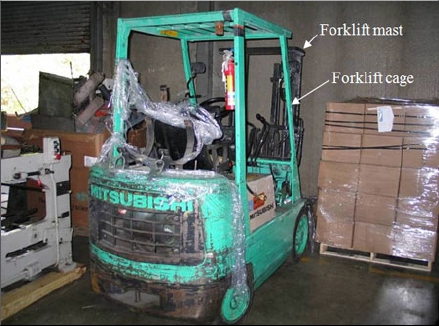 design forklifts where this hazard is eliminated. There are several devices that would help preventthe possibility of an operator unintentionally engaging the forklift mast control while positionedbetween the mast and cage. Some of these include:1.  A guard at the front of the operator’s cage designed so a worker could not contact the forkliftcontrols while in the area between the cage and mast. The guard should be designed so thatit does not impair the operator’s vision and prevents objects from falling back into theoperator’s area.2.  A safety interlock, requiring forklift operators to engage two controls before moving the forksand mast.3.  A pressure interlock within the operator’s seat that would engage by locking the forkliftcontrols in place when the operator is no longer seated, or a sensor device attached to theforklift’s seatbelt that when the seatbelt is disconnected the forklift’s power shuts off.a Description of OSHA 11c requirements www.whistleblowers.gov/index.html. (Link Updated11/15/2011) Report on OSHA’s current policywww.whistleblowersblog.org/2010/05/articles/department­of­labor­1/osha­head­plans­to­improve­whistleblower­program/.Figure 1 – Forklift involved in the incident.Figure 2 – Forklift’s controls.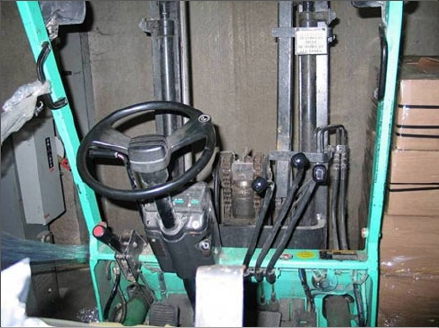 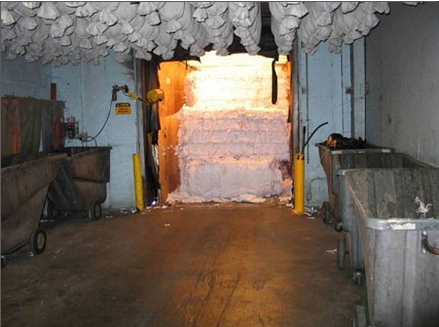 Figure 3 – Incident location with a tractor trailer loaded with paper bales not onpallets.Figure 4 – Similar loaded pallet to the one being moved during the incident.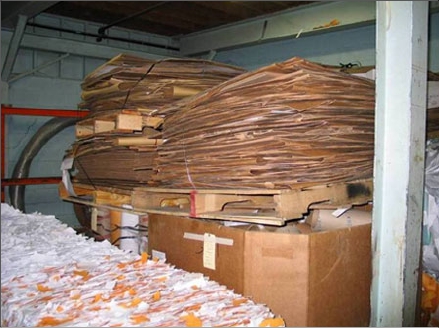 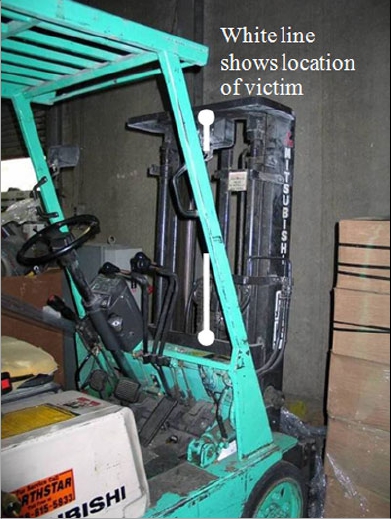 Figure 5a – Forklift’s cage and mast.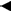 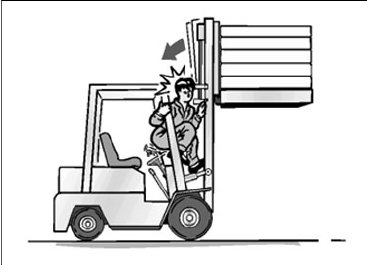 Figure 5b – Diagram of hazard.Back to TopReferences1.  Code of Federal Regulations [1998]. 29 CFR 1910.178. Powered industrial trucks.Washington, DC: U.S. Printing Office, Office of the Federal Register2.  Code of Massachusetts Regulations [1999]. 520 CMR 6.00. Hoisting Machinery.3.  OSHA [2009]. Injury and Illness Recordkeeping National Emphasis Program (RK NEP).USDOL 09­08 (CPL 02), September 30, 2009.4.  NIOSH [2001]. NIOSH Alert: preventing injuries and death of workers who operate or worknear forklifts, DHHS (NIOSH) Publication No. 2001­109.Back to TopTo contact Massachusetts State FACE program personnel regarding State­based FACEreports, please use information listed on the Contact Sheet on the NIOSH FACE web site Pleasecontact In­house FACE program personnel regarding In­house FACE reports and to gainassistance when State­FACE program personnel cannot be reached.  Massachusetts Case Reports